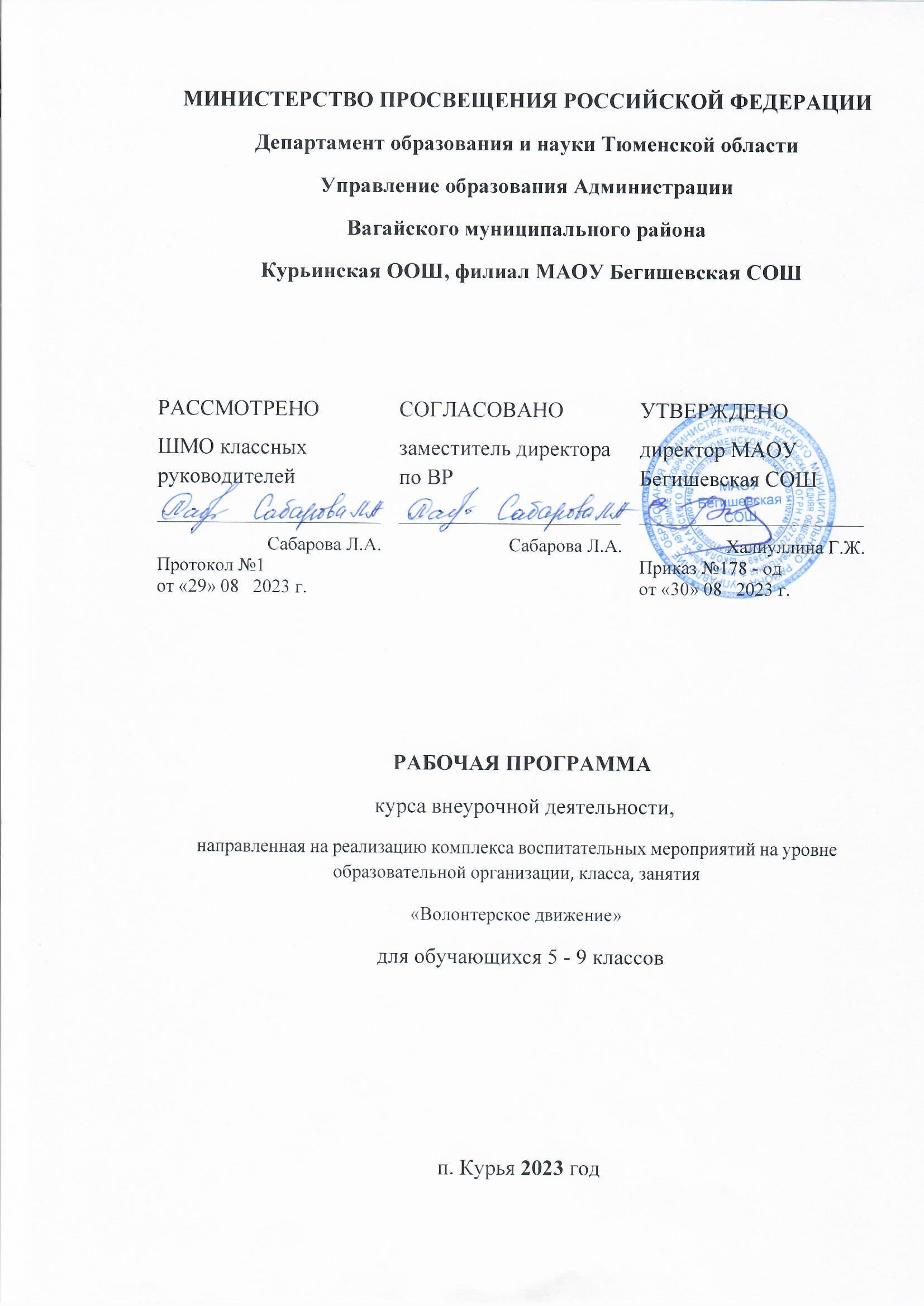 СОДЕРЖАНИЕ1. Комплекс основных характеристик дополнительной общеобразовательной общеразвивающей программыПояснительная запискаДополнительная общеобразовательная общеразвивающая программасоциально - педагогической направленности «Волонтерское движение» с применением дистанционных образовательных технологий предназначена для реализации на базе МАОУ Бегишевская СОШ и ее филиалах Курьинской ООШ, Иртышской ООШ, Второвагайской СОШ, Супринской СОШВ основе программы лежат концептуальные и нормативно-методические основы изучения и развития волонтерского движения в образовательных организациях.Дополнительная общеобразовательная общеразвивающая программасоциально - педагогической направленности «Волонтерское движение составлена на основе нормативных документов:Федеральный закон от 29.12.2012 г. № 273-ФЗ (ред. от 31.12.2014 г., с изм. от 02.05.2015 г.) «Об образовании в Российской Федерации» (с изм. и доп., вступ. в силу с 31.03.2015 г.)Федеральный государственный образовательный стандарт основного общего образования (приказ Министерства образования и науки Российской Федерации от 17 декабря 2010 г. №1897); Приказ Министерства образования и науки РФ от 30.08.2013 №1015 "Об утверждении порядка организации и осуществления образовательной деятельности по основным общеобразовательным программам - образовательным программам начального общего, основного общего, и среднего общего образования" (в редакции от 17.07.2015); Приказ Министерства образования и науки Российской Федерации от 31.12.2015 № 1576 «О внесении изменений в федеральный государственный образовательный стандарт начального общего образования, утвержденный приказом Министерства образования и науки российской Федерации от 06.10.2009г. № 373»; СанПиН 2.4.2.2821-10 «Санитарно-эпидемиологические требования к условиям и организации обучения в общеобразовательных учреждениях», утвержденные постановлением Главного государственного санитарного врача Российской Федерации от 29.12.2010 №189 (в ред. Постановления Главного государственного санитарного врача РФ №81 от 24.12.2015); Инструктивно-методическое письмо Министерства образования и науки Российской Федерации от 14.12.2015 №09-3564 «О внеурочной деятельности и реализации дополнительных общеобразовательных программ»; Распоряжение Правительства Тюменской области от 22.10.2012 № 2162-рп «О мерах по дальнейшему развитию в Тюменской области системы выявления и поддержки талантливых детей» Приказ Минпросвещения России от 09.11.2018 N 196 "Об утверждении Порядка организации и осуществления образовательной деятельности по дополнительным общеобразовательным программам" (Зарегистрировано в Минюсте России 29.11.2018 N 52831) Приказ Минпросвещения Российской Федерации от 03.09.2019  № 467 «Об утверждении Целевой модели развития региональных систем дополнительного образования детей»;Концепция развития дополнительного образования детей от 04.09.2014 № 1726;Письмо Минобрнауки России от 18.11.2015 №09-3242. «Методические рекомендации по проектированию дополнительных общеразвивающих программ»;Санитарные правила СП 2.4.3648-20 «Санитарно-эпидемиологические требования к организациям воспитания и обучения, отдыха и оздоровления детей и молодежи», утвержденными 28.09.2020 г. № 28 (регистрационный номер 61573 от 18.12.2020 г.). Приказ Минобрнауки России от 23 августа 2017 года № 816 «Об утверждении Порядка применения организациями, осуществляющими образовательную деятельность, электронного обучения, дистанционных образовательных технологий при реализации образовательных программ»; Письмо Минпросвещения РФ от 19.03.2020 г. № ГД-39/04 «О направлении методических рекомендаций» Методические рекомендации по реализации образовательных программ начального общего, основного общего, среднего общего образования, образовательных программ среднего профессионального образования и дополнительных общеобразовательных программ с применением электронного обучения и дистанционных образовательных технологий. Распоряжение Минпросвещения России от 18.05.2020 № Р-44 «Об утверждении методических рекомендаций для внедрения в основные образовательные программы современных цифровых технологий».Устав МАОУ Бегишевская СОШ;Учебный план МАОУ Бегишевской СОШ.Актуальность программы  В контексте реализации стандартов нового поколения существует потребность в развитии различных направлений нравственного воспитания, в том числе и социализация личности. На сегодняшний день актуальным становится развитие волонтерского движения, т.к. решать проблемы снижения уровня воспитанности детей, утраты любви к человеку и равнодушия, проблемы асоциального образа жизни подростка и употребления им наркотических веществ, проблема алкоголизма, табакокурения, ВИЧ/СПИДа среди молодежи только силами кадров специализированных учреждений практически невозможно. В связи с этим возникает потребность привлечения к этой работе широких слоев общественности. Одним из направлений профилактической работы является подготовка волонтеров – лиц, имеющих активную жизненную позицию, умеющих взаимодействовать и включаться в проект, получать и передавать информацию.Преобладающие формы организации учебного процесса при реализации программы «Волонтерское движение»:  Содержание курса предполагает работу с разными источниками информации: методическими статьями, профилактическими буклетами. Для  эффективной   работы   используются   различные формы работы с учащимися:Проведение занятия в виде урокаБеседы Просмотр видеороликовЭкскурсииВикториныИгрыКонкурсы рисунковДискуссииКруглый стол.Обучение проводится в очной форме.При обучении по данной программе используются следующие методы:объяснительно-иллюстративный;репродуктивный;частично-поисковый;проектный;исследовательский.Объяснительно-иллюстративный метод – это объяснение нового материала, работа с литературой, рассказ, демонстрация наглядного материала. При помощи него учащиеся воспринимают, осознают и фиксируют в памяти информацию педагога.Репродуктивный метод применяется в основном для приобретения и освоения учащимися навыков и умений и обогащения знаний.Частично-поисковый метод используется для развития самостоятельности и творческой инициативы учащихся.Проектный метод используется при организации научно-исследовательской деятельности учащихся, решении конкретных задач.Исследовательский метод используется для развития умения учащихся работать с различными источниками информации, вычленять проблемы для организации исследования, искать пути реализации этих проблем.Программа может быть реализована с применением дистанционных образовательных технологий, то есть информационно-телекоммуникационных сетей при опосредованном (на расстоянии) взаимодействии обучающихся и педагогических работников. Перечень электронных образовательных ресурсов: образовательная платформа, социальная сеть, мессенджеры и т.д.Цель и задачи программы.Цель программы:Формирование позитивных установок учащихся на добровольческую деятельность.Возрождение лучших отечественных традиций благотворительности, воспитание доброты, чуткости, сострадания.Задачи:воспитание гражданственности, патриотизма, уважения к правам, свободам и обязанностям человека;воспитание нравственных чувств и этического сознания;воспитание трудолюбия, творческого отношения к учению, труду, жизни;формирование жизненных ценностей и развитие поведенческих навыков учащихся;формирование здорового образа жизни;воспитание ценностного отношения к природе, окружающей среде (экологическое воспитание);воспитание ценностного отношения к прекрасному, формирование представлений об эстетических идеалах и ценностях (эстетическое воспитание);формирование опыта и навыков для реализации собственных идей и проектов в социальной сфере;формирование сплоченного деятельного коллектива волонтеров.Содержание программыУчебно - тематический планСодержание учебного (тематического) планаВолонтерское движение (2 ч). Кто такой волонтёр. Кодекс волонтёра.   Вручение волонтерских книжек. Устав школьного волонтерского отряда. День волонтёра. Тренинги «Твоя цель – твой успех», «»Уверенность в себе».Акции. Агитбригады (28 ч). Организация и проведение акций и агитбригад, направленных на формирование ЗОЖ и профилактику ПАВ, на улучшение экологии села. Культурно-просветительские акции. Патриотические акции. Акции, направленные на популяризацию нравственных ценностей.Организация внеклассных мероприятий (4 ч). Подготовка и проведение Дня Матери, 8 марта, Дня здоровья, Дня учителя.1.4. Планируемые результатыЛичностные результаты освоения программы - формирование духовно-нравственных качеств, приобретение знаний о принятых в обществе нормах отношения к памятникам культуры, к людям, к окружающему миру;- формирование осознанного, уважительного и доброжелательного отношения к другому человеку, его мнению, мировоззрению, культуре; готовности и способности вести диалог с другими людьми и достигать в нем взаимопонимания;- развитие морального сознания и компетентности в решении моральных проблем на основе личностного выбора, формирование нравственных чувств и нравственного поведения, осознанного и ответственного отношения к собственным поступкам;- формирование коммуникативной компетентности в общении и сотрудничестве со сверстниками, взрослыми в процессе образовательной, творческой деятельности.Метапредметные результаты освоения программы проявляются в:-расширении круга приёмов составления разных типов плана;- расширении круга структурирования материала;- умении работать со справочными материалами и Интернет-ресурсами, планировать волонтёрскую деятельность;- обогащении ключевых компетенций (коммуникативных, деятельностных и др.);- умении организовывать волонтёрскую деятельность;- способности оценивать результаты волонтёрской деятельности собственной и сверстников.Направления работы- духовно-нравственное воспитание – проектная, просветительская деятельность;- патриотическое и гражданское воспитание – шефство; благоустройство школы и села;- здоровьесберегающее – профилактика ПАВ,пропаганда ЗОЖ;- формирование толерантности – организация досуга молодежи.Критерии оценки волонтёрской деятельности учащихся- Активность участия.- Умение планировать работу волонтёров.- Самостоятельность.Комплекс организационно-педагогических условий2.1. Календарный учебный графикКалендарно – тематическое планирование2.2. Условия реализации программыДополнительная общеобразовательная общеразвивающая программасоциально - педагогической направленности «Волонтерское движение» рассчитана на 34 часа для учащихся 6 - 11 -х классов. Занятия проводятся 1 раз в неделю по 1 академическому часу. Количество академических часов в неделю – 1. Общее количество часов по программе – 34. Продолжительность академического часа – 45 минут. Во время занятий предусмотрено проведение физкультминутки. Между занятиями проводится 10 минутный перерыв.Форма организации занятий – групповая и индивидуальные. Состав группы – постоянный. Минимальная наполняемость группы – 1 человек. Максимальная наполняемость группы 25 человек.Для реализации данной программы необходимо иметь:1. Помещение, соответствующее санитарно – гигиеническим нормам и технике безопасности;2. Столы для учащихся – 6 - 14 штук;3. Стулья –  4 - 28 штук;4. Стол – тумба – 1 штука;5. Шкафы для хранения наглядных пособий, инструментов, оборудования, конструкторских материалов;6. Дидактический материал: иллюстрации, фотографии, книги, видеопрезентации по темам;7. Оборудование к игровым занятиям, тестовые задания, карточки, анкеты, опросники.8. Оборудование: ноутбук, мультимедийный проектор.2.3. Формы аттестации (контроля). Оценочные материалыМеханизм выявления образовательных результатов программы Отслеживание результативности усвоения программного материала осуществляется в три этапа: первичная диагностика, промежуточный и итоговый контроль. Первичная диагностика проводится в сентябре (на первом занятии). Формами проведения первичной диагностики является:  собеседование, которое позволяет узнать интересы подростка, круг его друзей, проведение досуга; получить информацию о семье;  диагностика личностных качеств подростков. Тематический контроль проводится по мере освоения каждой учебной темы. Включает проверку конспектов, фронтальный устный опрос, тест.  Возможно представление докладов с презентацией, проведение ролевой игры. Промежуточный контроль проводится в декабре. Формами промежуточного контроля являются: • собеседование по пройденным в 1-ом полугодии теоретическим темам; • представление информационной продукции: - плакат , буклет, компьютерная презентация .; • проведение акции, подготовка и проведение досуговых и праздничных программ, участие в мероприятиях по ЗОЖ, подготовка и выступление агитбригады. Итоговый контроль проводится в мае. Формами итогового контроля являются:  собеседование по теоретическому материалу  представление информационной продукции: - социальный плакат – социальный буклет, - компьютерная презентация, социальный ролик;  участие в подготовке и проведении мероприятий по ЗОЖ, праздничных и досуговых мероприятий, проведении социальных акций и мероприятий. Наиболее эффективной формой проверки достижений учащихся считается подготовка и проведение самостоятельных социальных мероприятий.Формы подведения итогов реализации программы:  проведение различных по форме социальных мероприятий для людей разных категорий;  проведение профилактических мероприятий по пропаганде ЗОЖ;  создание социального информационного продукта (плакат, буклет, компьютерная презентация, видеоролик);  анализ результатов проведенных мероприятий;  мониторинг достижений волонтѐров. Для оценки эффективности подготовки волонтеров необходимы критерии. Критерии оценки готовности к волонтерской деятельности: имеет сознательный интерес и желание включаться в волонтёрскую деятельность; осознаёт значимость своей деятельности, является активным участником мероприятий; умеет адаптироваться в среде сверстников, проявляет свои лидерские качества, проявляет уверенность в действиях; умеет мотивированно увлечь, вызвать желание и интерес к предполагаемой деятельности; умеет сотрудничать с людьми различных категорий; умеет управлять своим вниманием, активно мыслить и действовать;  умеет творчески подходить к решению практических заданий, предлагает реальные выходы из смоделированных проблемных ситуаций;владеет знаниями по актуальной тематике и умеет ориентироваться в понятиях и терминах по проблеме; владеет грамотной речью; креативен; умеет неординарно мыслить, творчески подходить к поставленным проблемам, находить реальные и интересные выходы из проблемных ситуаций;умеет адекватно действовать согласно ситуации. Способы фиксации учебных результатов программы: – ведение Журнала учёта активности волонтёров (см. Приложение 2); – занесение результатов собеседования промежуточной и итоговой аттестации в аттестационную ведомость; оформление диагностической карты обучающихся (см. Приложение - 4). Способы поощрения волонтеров:  похвала (необходимо учитывать своевременность и объективность); вручение грамоты;  благодарственное письмо родителям; личная благодарность от известного человека (представителя администрации города, Комитета по спорту, шоу - бизнеса); поручение ответственных работ; публичное признание заслуг и вручение чего-либо при большой аудитории. Оценочные материалыПри реализации программы в очной форме  оценивание осуществляется посредством критериев оценки эффективности.Критерии эффективности реализации программы:№	Показатели	 1.	Число постоянных волонтеров в организации	 	2.	Количество волонтерских групп	 		3.	Активно работающие волонтеры (% от общего числа зарегистрированных волонтеров)	 		4.	Разработка и внедрение проектов	  		5.	Участие во всероссийских акциях	 	6.	Количество проведенных волонтерских акций, мероприятий	 	7.	Процент волонтеров, покинувших программу через 6 и 12 месяцев	 	8.	Узнаваемость организации и волонтеров	  	9.	Удовлетворение волонтеров от программы	 	10.	Число нуждающихся, получивших услуги волонтеров	 		11.	Позитивные отзывы получателей услуг и партнеров (количество благодарностей) 	 12.	Число повторных обращений получателей услуг	 	13.	Количество публикаций в СМИ о программе	 		14.	Процент привлеченных дополнительных средств	 	2.4. Методические материалы Методическое обеспечение программы предполагает наличие:  Методических рекомендаций по организации и проведению тренингов;  Методических рекомендаций по проведению обучающих семинаров;  Планов проведения обучающих семинаров;  Методических рекомендаций по оформлению фото-, видеоотчета;  Методических рекомендаций по организации и проведению мероприятий в различных формах волонтерской деятельности (социально - значимые  акции и т.д.); Разработок заданий тренинга;  Сценарий деловых игр и игровых программ; Сценарий и план проведения акций;  Видеопрезентаций по темам, представленным в Учебном плане программы. Наглядные пособия:  CD программы для проведения занятий; Плакаты по профилактике асоциальных явлений и пропаганде здорового образа жизни; Видеофильмы и социальные ролики по профилактике асоциальных явлений; Раздаточный материал (буклеты, наклейки, календари, тиражированные с использованием собственных и привлеченных ресурсов);  Методические карточки тренинговых занятий; Информационный материал и фотографии, используемые для оформления стендовСписок литературы1. Анн Л. Психологический тренинг с подростками. – СПб., 2003 2. Арсеньева Т.Н. Виноградова Н.В., Пелевина И.М., Соколов А.А. Практико-ориентированные методы психологической подготовки добровольцев. Учебно-методическое пособие. - СПб-Тверь. 2009 3. Беспалова г.М., Виноградова н.М., Сидорова Т.Д., Рыженкова И.Г. Мое действие – мой выбор. Методическое пособие.- М., 2005 4. Битянова, М.С. Практикум по психологическим играм с детьми и подростками / М.С. Битянова. – СПб.: Питер, 2012. 5. Бодренкова Г.П. Системное развитие добровольчества в России: от теории к практике: Учебно-методическое пособие. - М.: АНО «СПО СОТИС», 2013. 6. Бородатая М.Н., Лыскова В.И., Рязанцева С.В. Дневник Добровольца. Вятка – территория добровольчества.- Киров, 2012 7. Галеева Н. Формирование организаторских умений у школьников/ Воспитание школьников – 2008 8. Добровольчество – путь к овладению профессией: сборник. – Саратов.: ООО Бонапарт ПС, 2004. 9. Дорогою добра: Методическое пособие по развитию добровольческого движения. – Вологда, 2011. 10. Куприянов Б.В. Детские общественные организации: сущность, особенности, формы //Внешкольник: дополнительное образование, 30 социальное, трудовое и художественное воспитание детей — 2007. — №4 (121). 11. Настольная книга лидера: из опыта работы штаба «Беспокойные сердца» // Сост. Г.В. Каледа. - Самара: ООО Офорт, 2008. 12. Панченко С.. Формирование толерантных взаимоотношений подростков в детском коллективе / Воспитание школьников – 2008 - № 7 13. Слабжанин Н.Ю. Как эффективно работать с добровольцами. Новосибирск: МОФ СЦПОИ, 2002. 14. «Переходи на зеленое»: Методическое пособие по волонтерству в экологической сфере – М.: Эка, 2012. 15. Пузиков, В.Г. Технология ведения тренинга / В.Г. Пузиков – СПб.: Речь, 2005. 16. Сикорская, Л. Е. Добровольческая деятельность как школа нравственного воспитания молодежи /Л.Е. Сикорская // Вестник Вятского государственного гуманитарного университета. - 2009. - № 3. 17. Указ Президента Российской Федерации «О создании Общероссийской общественно-государственной детско-юношеской организации «Российское движение школьников» (Москва, Кремль 29 октября 2015 г. №536). http :// www. kremlin. ru / acts / news/50590 18. Фришман И.И. Мирошкина М.Р. Подготовка волонтёров (программы, рекомендации, модели опыта) // Приложение к Внешкольнику. 2004. №6. 19. Шапка Е.В., Семененко М.О., Старикова В.Г., Козлова О.А. Волонтерство сегодня: модный тренд или полноценная работа? // Волонтер: Всероссийский научно - практический журнал. - 2012. - №1-2.Интернет-источники: 1. Библиотека волонтера" форума www.charite.org.ua http://www.rak.by/cgi-bin/article.cgi?a=319 2. Доброволец: Делать добро проще, чем кажется - http://www.dobrovolno.ru 3. Ильина, И. Волонтерство в России - http://www.isovet.ru/ 4. Мотивация участия молодёжи в добровольческой деятельности http : // semya - protiv - narkotikov. ru / motivaciya - uchastiya - molodezhi - v- dobrovolcheskoy -deyatelnosti 5. Косова, У. П.Психологические характеристики волонтерской деятельности http://elibrary.ru/ 6.Практическое руководство для начинающих волонтеров  http://www.charite.org.ua/viewtopic.php?t=82 Список литературы для учащихся 1. Азбука благотворительности – М.: Форум Доноров, 2008. 31 2. Базаркина Е.В. Беседы о нравственности для старшеклассников. – Волгоград, 2006 3. Добровольчество – путь к овладению профессией: сборник. – Саратов.: ООО Бонапарт ПС, 2004. 4. Кон И.С. В поисках себя. Личность и самопознание. — М.: Политиздат, 1984. 5. Кулинич Г.Г. Вредные привычки. Профилактика зависимостей. - М, 2008 6. Майорова Н.П. Обучение жизненноважным навыкам. СПб, 2006. 7. Макеева, А.Г. Помогая другим, помогаю себе / А.Г. Макеева. - М.: РЦОИТ, 2003. 8. Настольная книга лидера: из опыта работы штаба «Беспокойные сердца» // Сост. Г.В. Каледа. - Самара: ООО Офорт, 2008. 9. Пузиков, В.Г. Технология ведения тренинга / В.Г. Пузиков – СПб.: Речь, 2005. 10. Соколова О. Д. Памятка для волонтеров / О. Д. Соколова // Вологда: Изд. центр ВИРО, 2006. Интернет-источники: 1. Библиотека волонтера" форума www.charite.org.ua http://www.rak.by/cgi-bin/article.cgi?a=319 2. Доброволец: Делать добро проще, чем кажется http://www.dobrovolno.ru 3. Ильина, И. Волонтерство в России http://www.isovet.ru/ 4.Практическое руководство для начинающих волонтеров  http://www.charite.org.ua/viewtopic.php?t=82Приложение № 1Календарный учебный график1Комплекс основных характеристик дополнительной общеобразовательной общеразвивающей программы «Волонтерское движение»:Комплекс основных характеристик дополнительной общеобразовательной общеразвивающей программы «Волонтерское движение»:Пояснительная записка31.2.Цель и задачи программы51.3.Содержание программы51.4.Планируемые результаты92Комплекс организационно-педагогических условийКомплекс организационно-педагогических условий2.1.Календарный учебный график. Календарно - тематическое планирование92.2.Условия реализации программы152.3.Формы аттестации (контроля). Оценочные материалы162.4.Методические материалы18Список литературы18Приложение20№занятийНазвание раздела, темыКоличество учебных часовКоличество учебных часовКоличество учебных часовФормы контроля№занятийНазвание раздела, темывсеготеорияпрактикаФормы контроляКто такой волонтёр? Кодекс волонтёра. Устав школьного волонтерского отряда.110Тематическое собеседованиеЧас памяти «Мы помним! День солидарности в борьбе с терроризмом. День памяти жертв Беслана»110Создание информационных буклетовУчастие в областном празднике Трезвости:- Акция в рамках Дня трезвости «За здоровый образ жизни»: демонстрация видеоролика и раздача информационных листов- «Трезвая семья – будущее России!» – флешмоб в социальных сетях101Проведение акции или мероприятияАкция «Пусть осень жизни будет золотой» (изготовление сувениров и открыток для ветеранов педагогического труда, тружеников тыла и вдов ко Дню пожилого человека)101Проведение акции или мероприятияВсероссийская акция «Я выбираю спорт»101Проведение акции или мероприятияПоздравление учителей и ветеранов педагогического труда с Днём учителя101Проведение акции или мероприятияАкция «Давайте жить дружно», посвященная Дню народного единства101Проведение акции или мероприятияМеждународный День толерантностиРаспространение буклетов «Толерантность - это дорога к миру».101Проведение акции или мероприятияВыпуск листовок «Здоровому образу жизни - Да!»101Проведение акции или мероприятияПраздничный концерт, посвященный Дню Матери101Проведение акции или мероприятияМеждународный день борьбы со СПИДом:- Акция «Красная лента»- Встреча с медицинским работником «Игровой урок "Тебе не все равно? И мне тоже!"101Проведение акции или мероприятияМеждународный день инвалидов- Просмотр и обсуждение мультфильма «Цветик-семицветик»- Классный час «Ими можно гордиться».Просмотр презентации «Паралимпийцы России», беседа о наших спортсменах-земляках с ОВЗ. (1 – 4 классы)- Час познания «Люди неограниченных возможностей» (5 – 11 классы)- Выставка рисунков «Мы не рядом – мы вместе» 101Создание информационных буклетовМеждународный день инвалидов- Коллективная работа «Хоровод доброты» (аппликация из разноцветных ладошек» с участием ребенка-инвалида)- Книжная выставка «Во имя добра и милосердия»- Акция «Визит внимания» для детей с ограниченными возможностями здоровья- Раздача буклетов «Будьте добрыми и человечными. Научи своё сердце добру»- Акция «Мы нужны друг другу» - посещение на дому граждан с ограниченными возможностями с вручением подарков- Акция «Новогоднее чудо»101Проведение акции или мероприятияУчастие во Всероссийской акции «День героев Отечества» (9 декабря)110Проведение акции или мероприятияАгитбригада «Быть здоровым - здорово!»101Проведение акции или мероприятияТренинг «Твоя цель - твой успех!». Тренинг «Уверенность в себе!»110Проведение  мероприятияАкция «Покормите птиц зимой»101Проведение акции или мероприятияОперация «Снежок» (Помощь пожилым людям в уборке снега)101Проведение акции или мероприятияВсероссийская акция «Я выбираю спорт»101Проведение акции или мероприятияАкция «Красный цветок», посвященная вывода войск из Афганистана (бумажные цветы крепятся одежду в знак участия в акции)101Проведение акции или мероприятияАкция «Рассвет» – поздравление ветеранов Великой Отечественной войны с Днем защитника Отечества101Проведение акции или мероприятияАгитбригада «Быть здоровым - здорово!»101Проведение акции или мероприятияПраздничный концерт, посвященный международному женскому дню101Проведение акции или мероприятияОрганизация и проведения внеклассного мероприятия «Я талантлив!»101Проведение акции или мероприятияАкция «Каждому скворцу  - по дворцу»101Проведение акции или мероприятияОрганизация Всемирного дня  здоровья в школе101Проведение акции или мероприятияУборка и озеленение школьного двора.101Проведение акции или мероприятияУборка у обелиска героям и ветеранам ВОВ101Проведение акции или мероприятияАкция «Георгиевская ленточка101Проведение акции или мероприятияАкция «Дерево Победы»101Проведение акции или мероприятияАкция «Бессмертный полк»101Проведение акции или мероприятияМероприятия, посвященные Дню семьи- Конкурсная программа «Моя семья - команда!»- Урок доброты «Не нужен клад, когда в семье лад»101Проведение акции или мероприятияМероприятия, посвященные Дню семьи- Акция в социальных сетях «Отдыхаем с семьей»101Проведение акции или мероприятияАкция «Дышите свободно» (день отказа от курения – 31 мая)Подведение итогов работы.101Проведение акции или мероприятияИтогоИтого34430Наименование группы/ год обучения*Срок учебного года (продолжительность обучения)Кол-во занятий в неделю, продолжительность одного занятия (мин)Наименование дисциплины (модуля)Всего академических часов в годКол-во академических часов  неделю1 год1 занятие по 45 мин (1 ак.ч.)«Волонтерское движение»341ДатаТема занятияФорма проведения занятияКоличество учебных часовКоличество учебных часовКоличество учебных часовФорма контроляДатаТема занятияочнаявсеготеорияпрактикаочнаяКто такой волонтёр? Кодекс волонтёра. Устав школьного волонтерского отряда.очнаяочная10Тематическое собеседованиеЧас памяти «Мы помним! День солидарности в борьбе с терроризмом. День памяти жертв Беслана»очнаяочная10Создание информационных буклетовУчастие в областном празднике Трезвости:- Акция в рамках Дня трезвости «За здоровый образ жизни»: демонстрация видеоролика и раздача информационных листов- «Трезвая семья – будущее России!» – флешмоб в социальных сетяхочнаяочная01Проведение акции или мероприятияАкция «Пусть осень жизни будет золотой» (изготовление сувениров и открыток для ветеранов педагогического труда, тружеников тыла и вдов ко Дню пожилого человека)очнаяочная01Проведение акции или мероприятияВсероссийская акция «Я выбираю спорт»очнаяочная01Проведение акции или мероприятияПоздравление учителей и ветеранов педагогического труда с Днём учителяочнаяочная01Проведение акции или мероприятияАкция «Давайте жить дружно», посвященная Дню народного единстваочнаяочная01Проведение акции или мероприятияМеждународный День толерантностиРаспространение буклетов «Толерантность - это дорога к миру».очнаяочная01Проведение акции или мероприятияВыпуск листовок «Здоровому образу жизни - Да!»очнаяочная01Проведение акции или мероприятияПраздничный концерт, посвященный Дню Материочнаяочная01Проведение акции или мероприятияМеждународный день борьбы со СПИДом:- Акция «Красная лента»- Встреча с медицинским работником «Игровой урок "Тебе не все равно? И мне тоже!"очнаяочная01Проведение акции или мероприятияМеждународный день инвалидов- Час познания «Люди неограниченных возможностей» (5 – 11 классы)- Выставка рисунков «Мы не рядом – мы вместе» очнаяочная01Создание информационных буклетовМеждународный день инвалидов - Акция «Визит внимания» для детей с ограниченными возможностями здоровья- Раздача буклетов «Будьте добрыми и человечными. Научи своё сердце добру»- Акция «Мы нужны друг другу» - посещение на дому граждан с ограниченными возможностями с вручением подарков- Акция «Новогоднее чудо»очнаяочная01Проведение акции или мероприятияУчастие во Всероссийской акции «День героев Отечества» (9 декабря)очнаяочная10Проведение акции или мероприятияАгитбригада «Быть здоровым - здорово!»очнаяочная01Проведение акции или мероприятияТренинг «Твоя цель - твой успех!». Тренинг «Уверенность в себе!»очнаяочная10Проведение  мероприятияАкция «Покормите птиц зимой»очнаяочная01Проведение акции или мероприятияОперация «Снежок» (Помощь пожилым людям в уборке снега)очнаяочная01Проведение акции или мероприятияВсероссийская акция «Я выбираю спорт»очнаяочная01Проведение акции или мероприятияАкция «Красный цветок», посвященная вывода войск из Афганистана (бумажные цветы крепятся одежду в знак участия в акции)очнаяочная01Проведение акции или мероприятияАкция «Рассвет» – поздравление ветеранов Великой Отечественной войны с Днем защитника Отечестваочнаяочная01Проведение акции или мероприятияАгитбригада «Быть здоровым - здорово!»очнаяочная01Проведение акции или мероприятияПраздничный концерт, посвященный международному женскому днюочнаяочная01Проведение акции или мероприятияОрганизация и проведения внеклассного мероприятия «Я талантлив!»очнаяочная01Проведение акции или мероприятияАкция «Каждому скворцу  - по дворцу»очнаяочная01Проведение акции или мероприятияОрганизация Всемирного дня  здоровья в школеочнаяочная01Проведение акции или мероприятияУборка и озеленение школьного двора.очнаяочная01Проведение акции или мероприятияУборка у обелиска героям и ветеранам ВОВочнаяочная01Проведение акции или мероприятияАкция «Георгиевская ленточкаочнаяочная01Проведение акции или мероприятияАкция «Дерево Победы»очнаяочная01Проведение акции или мероприятияАкция «Бессмертный полк»очнаяочная01Проведение акции или мероприятияМероприятия, посвященные Дню семьи- Конкурсная программа «Моя семья - команда!»- Урок доброты «Не нужен клад, когда в семье лад»очнаяочная01Проведение акции или мероприятияМероприятия, посвященные Дню семьиочнаяочная01Проведение акции или мероприятияАкция «Дышите свободно» (день отказа от курения – 31 мая)Подведение итогов работы.очнаяочная01Проведение акции или мероприятияИтогоИтого34430№ п/пМесяцЧислоВремяФорма занятияКоличествоТемаМестоФорма контролясентябрь0410:0011:00Групповое занятие1Кто такой волонтёр? Кодекс волонтёра. Устав школьного волонтерского отряда.МАОУ Бегишевская СОШ, Иртышская ООШКурьинская ООШСупринская СОШВторовагайская СОШТематическое собеседованиесентябрь1110:0011:00Групповое занятие1Час памяти «Мы помним! День солидарности в борьбе с терроризмом. День памяти жертв Беслана»МАОУ Бегишевская СОШ, Иртышская ООШКурьинская ООШСупринская СОШВторовагайская СОШСоздание информационных буклетовсентябрь1810:0011:00Групповое занятие1Участие в областном празднике Трезвости:- Акция в рамках Дня трезвости «За здоровый образ жизни»: демонстрация видеоролика и раздача информационных листов- «Трезвая семья – будущее России!» – флешмоб в социальных сетяхМАОУ Бегишевская СОШ, Иртышская ООШКурьинская ООШСупринская СОШВторовагайская СОШПроведение акции или мероприятиясентябрь2510:0011:00Групповое занятие1Акция «Пусть осень жизни будет золотой» (изготовление сувениров и открыток для ветеранов педагогического труда, тружеников тыла и вдов ко Дню пожилого человека)МАОУ Бегишевская СОШ, Иртышская ООШКурьинская ООШСупринская СОШВторовагайская СОШПроведение акции или мероприятияоктябрь0210:0011:00Групповое занятие1Всероссийская акция «Я выбираю спорт»МАОУ Бегишевская СОШ, Иртышская ООШКурьинская ООШСупринская СОШВторовагайская СОШПроведение акции или мероприятияоктябрь0910:0011:00Групповое занятие1Поздравление учителей и ветеранов педагогического труда с Днём учителяМАОУ Бегишевская СОШ, Иртышская ООШКурьинская ООШСупринская СОШВторовагайская СОШПроведение акции или мероприятияоктябрь1610:0011:00Групповое занятие1Акция «Давайте жить дружно», посвященная Дню народного единстваМАОУ Бегишевская СОШ, Иртышская ООШКурьинская ООШСупринская СОШВторовагайская СОШПроведение акции или мероприятияоктябрь2310:0011:00Групповое занятие1Международный День толерантностиРаспространение буклетов «Толерантность - это дорога к миру».МАОУ Бегишевская СОШ, Иртышская ООШКурьинская ООШСупринская СОШВторовагайская СОШПроведение акции или мероприятияноябрь0610:0011:00Групповое занятие1Выпуск листовок «Здоровому образу жизни - Да!»МАОУ Бегишевская СОШ, Иртышская ООШКурьинская ООШСупринская СОШВторовагайская СОШПроведение акции или мероприятияноябрь1310:0011:00Групповое занятие1Праздничный концерт, посвященный Дню МатериМАОУ Бегишевская СОШ, Иртышская ООШКурьинская ООШСупринская СОШВторовагайская СОШПроведение акции или мероприятияноябрь2010:0011:00Групповое занятие1Международный день борьбы со СПИДом:- Акция «Красная лента»- Встреча с медицинским работником «Игровой урок "Тебе не все равно? И мне тоже!"МАОУ Бегишевская СОШ, Иртышская ООШКурьинская ООШСупринская СОШВторовагайская СОШПроведение акции или мероприятияноябрь2710:0011:00Групповое занятие1Международный день инвалидов- Час познания «Люди неограниченных возможностей» (5 – 11 классы)- Выставка рисунков «Мы не рядом – мы вместе» МАОУ Бегишевская СОШ, Иртышская ООШКурьинская ООШСупринская СОШВторовагайская СОШСоздание информационных буклетовдекабрь0410:0011:00Групповое занятие1Международный день инвалидов - Акция «Визит внимания» для детей с ограниченными возможностями здоровья- Раздача буклетов «Будьте добрыми и человечными. Научи своё сердце добру»- Акция «Мы нужны друг другу» - посещение на дому граждан с ограниченными возможностями с вручением подарков-Акция «Новогоднее чудо»МАОУ Бегишевская СОШ, Иртышская ООШКурьинская ООШСупринская СОШВторовагайская СОШПроведение акции или мероприятиядекабрь1110:0011:00Групповое занятие1Участие во Всероссийской акции «День героев Отечества» (9 декабря)МАОУ Бегишевская СОШ, Иртышская ООШКурьинская ООШСупринская СОШВторовагайская СОШПроведение акции или мероприятиядекабрь1810:0011:00Групповое занятие1Агитбригада «Быть здоровым - здорово!»МАОУ Бегишевская СОШ, Иртышская ООШКурьинская ООШСупринская СОШВторовагайская СОШПроведение акции или мероприятиядекабрь2510:0011:00Групповое занятие1Тренинг «Твоя цель - твой успех!». Тренинг «Уверенность в себе!»МАОУ Бегишевская СОШ, Иртышская ООШКурьинская ООШСупринская СОШВторовагайская СОШПроведение  мероприятияянварь1510:0011:00Групповое занятие1Акция «Покормите птиц зимой»МАОУ Бегишевская СОШ, Иртышская ООШКурьинская ООШСупринская СОШВторовагайская СОШПроведение акции или мероприятияянварь2210:0011:00Групповое занятие1Операция «Снежок» (Помощь пожилым людям в уборке снега)МАОУ Бегишевская СОШ, Иртышская ООШКурьинская ООШСупринская СОШВторовагайская СОШПроведение акции или мероприятияянварь2910:0011:00Групповое занятие1Всероссийская акция «Я выбираю спорт»МАОУ Бегишевская СОШ, Иртышская ООШКурьинская ООШСупринская СОШВторовагайская СОШПроведение акции или мероприятияфевраль0510:0011:00Групповое занятие1Акция «Красный цветок», посвященная вывода войск из Афганистана (бумажные цветы крепятся одежду в знак участия в акции)МАОУ Бегишевская СОШ, Иртышская ООШКурьинская ООШСупринская СОШВторовагайская СОШПроведение акции или мероприятияфевраль1210:0011:00Групповое занятие1Акция «Рассвет» – поздравление ветеранов Великой Отечественной войны с Днем защитника ОтечестваМАОУ Бегишевская СОШ, Иртышская ООШКурьинская ООШСупринская СОШВторовагайская СОШПроведение акции или мероприятияфевраль1910:0011:00Групповое занятие1Агитбригада «Быть здоровым - здорово!»МАОУ Бегишевская СОШ, Иртышская ООШКурьинская ООШСупринская СОШВторовагайская СОШПроведение акции или мероприятияфевраль2610:0011:00Групповое занятие1Праздничный концерт, посвященный международному женскому днюМАОУ Бегишевская СОШ, Иртышская ООШКурьинская ООШСупринская СОШВторовагайская СОШПроведение акции или мероприятиямарт0510:0011:00Групповое занятие1Организация и проведения внеклассного мероприятия «Я талантлив!»МАОУ Бегишевская СОШ, Иртышская ООШКурьинская ООШСупринская СОШВторовагайская СОШПроведение акции или мероприятиямарт1210:0011:00Групповое занятие1Акция «Каждому скворцу  - по дворцу»МАОУ Бегишевская СОШ, Иртышская ООШКурьинская ООШСупринская СОШВторовагайская СОШПроведение акции или мероприятиямарт1910:0011:00Групповое занятие1Организация Всемирного дня  здоровья в школеМАОУ Бегишевская СОШ, Иртышская ООШКурьинская ООШСупринская СОШВторовагайская СОШПроведение акции или мероприятияапрель0910:0011:00Групповое занятие1Уборка и озеленение школьного двора.МАОУ Бегишевская СОШ, Иртышская ООШКурьинская ООШСупринская СОШВторовагайская СОШПроведение акции или мероприятияапрель1610:0011:00Групповое занятие1Уборка у обелиска героям и ветеранам ВОВМАОУ Бегишевская СОШ, Иртышская ООШКурьинская ООШСупринская СОШВторовагайская СОШПроведение акции или мероприятияапрель2310:0011:00Групповое занятие1Акция «Георгиевская ленточкаМАОУ Бегишевская СОШ, Иртышская ООШКурьинская ООШСупринская СОШВторовагайская СОШПроведение акции или мероприятияапрель3010:0011:00Групповое занятие1Акция «Дерево Победы»МАОУ Бегишевская СОШ, Иртышская ООШКурьинская ООШСупринская СОШВторовагайская СОШПроведение акции или мероприятиямай0710:0011:00Групповое занятие1Акция «Бессмертный полк»МАОУ Бегишевская СОШ, Иртышская ООШКурьинская ООШСупринская СОШВторовагайская СОШПроведение акции или мероприятиямай1410:0011:00Групповое занятие1Мероприятия, посвященные Дню семьи- Конкурсная программа «Моя семья - команда!»- Урок доброты «Не нужен клад, когда в семье лад»МАОУ Бегишевская СОШ, Иртышская ООШКурьинская ООШСупринская СОШВторовагайская СОШПроведение акции или мероприятиямай2110:0011:00Групповое занятие1Мероприятия, посвященные Дню семьиМАОУ Бегишевская СОШ, Иртышская ООШКурьинская ООШСупринская СОШВторовагайская СОШПроведение акции или мероприятиямай2810:0011:00Групповое занятие1Акция «Дышите свободно» (день отказа от курения – 31 мая)Подведение итогов работы.МАОУ Бегишевская СОШ, Иртышская ООШКурьинская ООШСупринская СОШВторовагайская СОШПроведение акции или мероприятия